ПОЗИВ ЗА ДОСТАВУ ПОНУДЕ Министарство пољопривреде, шумарства и водопривреде средине има потребу за набавком eлектронске базе правних прописа и то 60 лиценци/претплата за период на годину дана.Предмет набавке, као и посебни захтеви наручиоца у вези предмета набавке, детаљније су описани у делу I Обрасца понуде који вам достављамо уз овај позив.Предметна набавка је предвиђена у Интерном плану изузетих набавки за 2024. годину, редни број 17.Предметне услуге набављају се у поступку изузете набавке, у складу са одредбом из члана 27, ст. 1, тач. 1) Закона о јавним набавкама („Службени гласник РС“ број 91/19 и 92/23; у даљем тексту: ЗЈН), и одредбама Директиве о ближем уређивању послова набавки број 110-00-35/2023-02 од 28.03.2023. године и 06.03.2024. године.Процењена вредност набавке је 343.000 динара без ПДВ-а.У циљу спровођења предметне набавке, достављано вам документацију о набавци коју чине:- овај Позив за подношење понуде,- Обрасца понуде у коме је, у делу I, детаљно описан предмет набавке и посебни захтеви наручиоца, док је у делу II садржан сам образац понуде и- предлог текста уговора.Уколико сте заинтересовани за учешће у предметном поступку набавке, позивамо вас да поднесете понуду на Обрасцу понуде који вам достављамо у прилогу овог позива.Образац понуде мора бити попуњен на свим за то предвиђеним местима и потписан од стране одговорног лица.Своју понуду можете доставити на један од следећих начина:а) лично, у затвореној коверти предајом на писарници републичких органа, на адресу: МИНИСТАРСТВО ПОЉОПРИВРЕДЕ, ШУМАРСТВА И ВОДОПРИВРЕДЕ, Београд, Немањина 22-26, са назнаком: НЕ ОТВАРАЈ - ПОНУДА за изузету набавку редни број 17/2024 – електронска база прописаилиб) поштом, у затвореној коверни на адресу: МИНИСТАРСТВО ПОЉОПРИВРЕДЕ, ШУМАРСТВА И ВОДОПРИВРЕДЕ, Београд, Немањина 22-26, са назнаком: НЕ ОТВАРАЈ - ПОНУДА за изузету набавку редни број 17/2024 - електронска база прописа.Достава понуде путем обичне електронске поште није дозвољена (такве понуде неће бити разматране).Без обзира на начин достављања, понуда мора бити примљена најкасније 10.05.2024. године до 13:00 сати. Понуде ће бити отворене дана истог дана, у 13:15 сати, на наведеној адреси Наручиоца (9. спрат, канцеларија 20).Предметнe услуге набавиће се од понуђача који понуди наjнижу цену.Пореде се износи исказани без обрачунатог пореза на додату вредност за укупну количину у Обрасцу понуде, тачка 1) (ЦЕНА), колона 5 (вредност без ПДВ-а за укупну количину).Уколико два или више понуђача понуде једнаку укупну цену, примењиваће се резервни критеријум: број понуђених пакета без накнаде. Уговор ће се доделити понуђачу који понуди један или више пакета гратис (без накнаде);Објашњење резервног критеријума:Понуђачи могу (али не морају!) да, осим тражених 60 пакета, понуде одређену количину пакета гратис (без накнаде). Понуда понуђача који не понуде додатне пакете је прихватљива, с тим да тај понуђач не може остварити предност по овом основу уколико понуде два или више понуђача садрже исту цену.НАПОМЕНА:У случају да и нaкoн примeнe рeзeрвног критeриjумa пoстoje двe или вишe пoнудa кoje су jeднaкo рaнгирaнe, набавка ће бити додељена путем жребања у присуству овлашћених представника понуђача.Начин жребањаУколико два или више понуђача чије су понуде прихватљиве буду исто рангирани после примене критеријума за доделу уговора/набавке и прецизираних резервних критеријума, примениће се жребање.Жребом ће бити обухваћене само оне понуде које су исто рангиране на основу критеријума за доделу уговора/набавке и резервних критеријума. Наручилац ће писаним путем (електронском поштом), обавестити те понуђаче о датуму када ће се одржати жребање.Неодазивање неког од понуђача не спречава поступак жребања.Извлачење путем жреба извршиће се јавно, у присуству понуђача.Жребање спроводи Комисија за јавну набавку у пуном саставу или у присуству већине чланова.Приликом жребања, представници понуђача ће на посебним хартијама, исте величине и боје, уписати име привредног субјекта кога представљају, након чега ће свако од њих ставити тако попуњену хартију у идентичне празне коверте које добијају од чланова Комисије за јавну набавку.Коверте се убацују у пригодну празну кутију, након што се представници понуђача увере да је кутија потпуно празна.Један од чланова Комисије ће коверте ручно промешати пред представницима понуђача, а затим ће насумице извлачити коверте и рангирати понуде према редоследу извлачења коверата, о чему се сачињава посебан записник. Понуђачу чији назив буде на првоизвученом папиру ће бити додељена набавка.У случају да се уредно позвани представник понуђача не одазове позиву за жребање, Комисија ће пред присутним овлашћеним представницима понуђача, у идентичну празну коверту ставити хартију са именом одсутног понуђача, те ће и ова коверта учествовати у поступку жребања. Жребање ће се на описани начин обавити и ако поступку жребања не присуствује ни један представник понуђача. О поступку жребања сачињава се посебан записник који потписују присутни чланови комисије и присутни представници понуђача.Присутним представницима понуђача се, након потписивања, уручује копија записника о жребању.Понуђачима који не присуствују овом поступку, наручилац ће доставити записник о жребању електронском поштом.О предметној набавци ће бити закључен уговор.Предлог текста уговора вам достављамо уз овај позив. При подношењу понуде, нисте обавезни да доставите потписан предлог текста уговора.	Подношењем понуде, понуђач се саглашава са предлогом текста уговора.	За сва додатна појашњења предмета набавке, изволите се обратити електронском поштом лицима за контакт: Мирко Секулић (mirko.sekulic@minpolj.gov.rs) и Јелена Илић (j.ilic@minpolj.gov.rs).У очекивању ваше понуде, срдачно вас поздрављамо,                                                                                           Министарство пољопривреде,                                                                                                         шумарства и водопривреде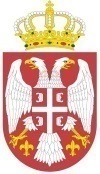 Република СрбијаМИНИСТАРСТВО ПОЉОПРИВРЕДЕ, ШУМАРСТВА И ВОДОПРИВРЕДЕБрој: 001514969 2024 14840 002 003 405 001 00 001Датум: 26.04.2024. годинеНемањина 22-26Б е о г р а д